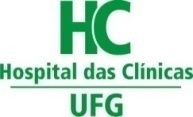 MINISTÉRIO DA EDUCAÇÃOEMPRESA BRASILEIRA DE SERVIÇOS HOSPITALARESHOSPITAL DAS CLINICAS/UFGDOCUMENTO DE FORMALIZAÇÃO DA DEMANDA					                              Goiânia 06 de outubro de 2017Órgão:HOSPITAL DAS CLÍNICAS DA UNIVERSIDADE FEDERAL DE GOIÁSÓrgão:HOSPITAL DAS CLÍNICAS DA UNIVERSIDADE FEDERAL DE GOIÁSSetor Requisitante (Gerência/Divisão/Setor/Unidade)SETOR DE ADMINISTRAÇÃOSetor Requisitante (Gerência/Divisão/Setor/Unidade)SETOR DE ADMINISTRAÇÃOResponsável pela Demanda:VALTERSON OLIVEIRA DA SILVAMatrícula SIAPE:544851E-mail:Valterson.silvaoliveira@gmail.comTelefone:3269-8364Justificativa:A contratação, de forma continuada, dos serviços vigilância armada e ostensiva é indispensável para este Hospital das Clínicas efetuar a segurança dos bens patrimoniais, de seus servidores no exercício de suas atividades funcionais e de seus pacientes.Impende ressaltar que o contrato atual de prestação destes serviços expira a vigência no dia 28/02/2018 e não poderá ser mais prorrogado em razão de que irá completar 60 (sessenta) meses de vigência.Embora sejam essenciais os serviços objeto da contratação visada, o Hospital das Clínicas não dispõe em seu quadro de pessoal de servidores para realizar este tipo de tarefa, visto que os cargos relativos às categorias funcionais correlatas a este tipo de serviço foram extintos no serviço público há vários anos (Lei nº 9.632/1998).Ademais o plano de cargos e salários da EBSERH, empresa Gestora deste Hospital, não prevê a contratação, por concurso público, dos cargos relacionados no objeto da contratação visada por este termo de referência.Alinha a contratação pretendida à política que Governo Federal vem implantado na  reestruturação da máquina administrativa através de  estratégias de racionalidade, buscando atingir padrões de excelência em qualidade e produtividade, focando sua ação nas áreas fins e reduzindo a demanda por serviços de apoio ao estritamente necessário.A contratação da execução, indireta, das atividades de vigilância, objeto desta demanda, tem suporte no § 1º, art. 1º do Dec. 2.271/1997, e art. 7º da Instrução Normativa nº 05/2017, da Secretaria de Gestão do Ministério do Planejamento, Desenvolvimento e Gestão.Justificativa:A contratação, de forma continuada, dos serviços vigilância armada e ostensiva é indispensável para este Hospital das Clínicas efetuar a segurança dos bens patrimoniais, de seus servidores no exercício de suas atividades funcionais e de seus pacientes.Impende ressaltar que o contrato atual de prestação destes serviços expira a vigência no dia 28/02/2018 e não poderá ser mais prorrogado em razão de que irá completar 60 (sessenta) meses de vigência.Embora sejam essenciais os serviços objeto da contratação visada, o Hospital das Clínicas não dispõe em seu quadro de pessoal de servidores para realizar este tipo de tarefa, visto que os cargos relativos às categorias funcionais correlatas a este tipo de serviço foram extintos no serviço público há vários anos (Lei nº 9.632/1998).Ademais o plano de cargos e salários da EBSERH, empresa Gestora deste Hospital, não prevê a contratação, por concurso público, dos cargos relacionados no objeto da contratação visada por este termo de referência.Alinha a contratação pretendida à política que Governo Federal vem implantado na  reestruturação da máquina administrativa através de  estratégias de racionalidade, buscando atingir padrões de excelência em qualidade e produtividade, focando sua ação nas áreas fins e reduzindo a demanda por serviços de apoio ao estritamente necessário.A contratação da execução, indireta, das atividades de vigilância, objeto desta demanda, tem suporte no § 1º, art. 1º do Dec. 2.271/1997, e art. 7º da Instrução Normativa nº 05/2017, da Secretaria de Gestão do Ministério do Planejamento, Desenvolvimento e Gestão.Quantidade de serviço a ser contratada:São necessários 06 (seis) postos de trabalho de vigilância armada no horário noturno e 04 (quatro) postos de vigilância armada no horário diurno, com carga horária de 12h x 36h, de segunda-feira a domingo, inclusive nos dias de feriado. Quantidade de serviço a ser contratada:São necessários 06 (seis) postos de trabalho de vigilância armada no horário noturno e 04 (quatro) postos de vigilância armada no horário diurno, com carga horária de 12h x 36h, de segunda-feira a domingo, inclusive nos dias de feriado. Previsão de data em que dever ser iniciada a prestação dos serviços:A prestação dos serviços iniciará no dia 1º de março de 2018.Previsão de data em que dever ser iniciada a prestação dos serviços:A prestação dos serviços iniciará no dia 1º de março de 2018.Indicação dos membros da equipe de planejamento e se necessário o responsável pela fiscalização.Indicação dos membros da equipe de planejamento e se necessário o responsável pela fiscalização.Nome:MARCELO SOARES DA SILVEIRAMatrícula SIAPE:1127005 Nome:MANOEL IZÍDIO DA SILVA NETOMatrícula SIAPE:1289800 - EBSERH